VNITŘNÍ PARAZITÉ ČLOVĚKA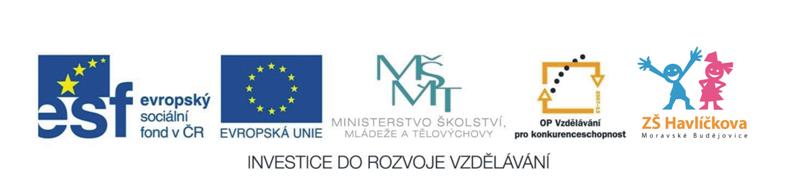 Doplň vhodná slova.Vnitřní parazité jsou živočichové, kteří nějakým způsobem …………………………… jiným druhům živočichům ………………………… jejich těla. Ty živočichy, kteří způsobují onemocnění, označujeme jako …………………………… nemoci. Živočichy, kteří zajišťují přenos parazita do jiného živočicha, označujeme jako ………………………. Často to jsou zástupci …………………… Někteří parazité prodělávají část svého vývinu v živočichovi, kterému však nijak neškodí. Tento je pak označován jako ………………….………… Nakonec se parazit dostává do ……………………………………, ve kterém dospívá a jemuž výrazně škodí, tím že mu odebírá ……………………………, vylučuje ………………………….. látky, ucpává cévy, poškozuje orgány.V přesmyčkách se ukrývají rodová jména vnitřních cizopasníků. Sestav jejich správná jména, připiš k nim druhová jména a do posledního sloupce zapiš, ve kterých lidských orgánech parazitují.Zařaď živočichy z cv. 2 do správných kmenů.……………………………               ……………………………………          …………………………..……………………………               ……………………………………          …………………………..……………………………               ……………………………………          …………………………..……………………………               ……………………………………          …………………………..      ……………………………               ……………………………………          …………………………..Kteří z uvedených živočichů se v ČR nevyskytují?………………………………………………………………………………………………………………….........Který z uvedených parazitů se u člověka vyskytuje zřídka? …………………………............................Seřaď podle velikosti od nejmenšího po nejdelšího: roup, trypanozoma, tasemnice, škrkavka,  svalovec ………………………………………………………………………………………………………………………Vytvoř logické dvojice parazita a jeho mezihostitele.Připiš k jednotlivým parazitům typ preventivního opatření. H ……dodržování hygienických pravidel a návykůT …….dostatečná tepelná úprava masaTasemnice …………….., škrkavka  …………………, roup ………….….., svalovec …………..…..TCEOMOLIČKAMNIZITNIASCEEMVESOVLACPATRYZONOMARKAŠKAVKRPOULVECOSVAIČKENBAtasemnice bezbrannádivoká prasata, lesní zvěřmotolice jaternítur domácísvalovec stočenýbahnatka malá